          《在线课堂》学习单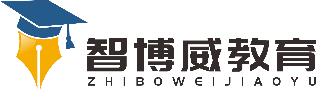 班级：                姓名：                 单元数学3年级下册第7单元课题《小数的初步认识》例1温故知新1.下面的商品价格,你能把它们分类吗?书包:45元　　　　钢笔:3.50元　　　　剪刀:12元橡皮:0.20元　 　　彩笔:3元　　	曲别针:0.15元第一类：第二类：自主攀登2.认识小数。像3.45、0.85、2.60、36.6、1.2这样的数叫做( 　　)。“.”叫做(　 　)。3.小数是由整数部分、(　  　)和(　　    )三部分组成。4.读小数的时候,整数部分按照(　  　)的读法来读,整数部分是0的读作(　　);中间的小数点读作(　　),小数部分按从左往右的顺序依次读出,是几就读(　　),小数部分的0要一一读出。5.(1)小数是十进制分数的一种形式,分母是10的分数可以用一位小数表示,分母是100的可以用两位小数表示。如:3分米是米,还可以写成(　　)米;18厘米是米,还可以写成(　　)米。(2)王东身高1米3分米,写成小数是(　　)米。稳中有升6.读写出下面的小数。2.47读作：　　       　　 0.003读作：　　　六点七七二写作：          四十二点一九五写作：7.填空。7角是元,还可写成(　　)元。    7分是元,还可写成(　　)元。说句心里话